KérelemEzúton szeretném kérni, hogy a 2_______/2________ tanév _____________ félévében záróvizsgát tehessek.Szakdolgozatom leadása 20____________________________________ megtörtént									 	nem történt megIndokolásIndokaim a következők:_______________________________________________________________________________________________________________________________________________________________________________________________________________________________________________________________________________________________________________________________________________________________________________________________________________________________Budapest, 2_____________________________________________________hallgató aláírása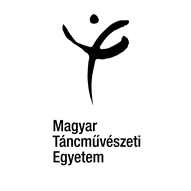 Záróvizsgára történő utólagos kérelemIkt. _________________Hallgató neve:Hallgató neve:Évfolyam:Szak:Specializáció:Specializáció:Neptunkód:Finanszírozás:  Állami öszt./tám.  Ktg/Önkölt.Finanszírozás:  Állami öszt./tám.  Ktg/Önkölt.Munkarend:  nappali  estiTelefonszám:Telefonszám:Értesítési cím:Értesítési cím:Értesítési cím: